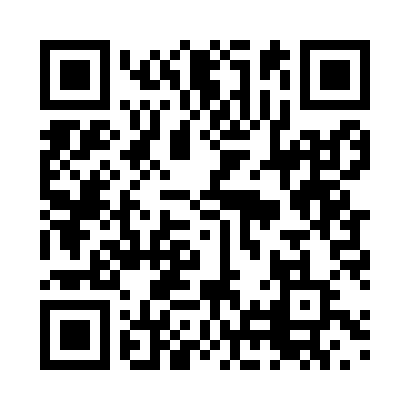 Prayer times for Wenling, ChinaWed 1 May 2024 - Fri 31 May 2024High Latitude Method: Angle Based RulePrayer Calculation Method: Muslim World LeagueAsar Calculation Method: ShafiPrayer times provided by https://www.salahtimes.comDateDayFajrSunriseDhuhrAsrMaghribIsha1Wed3:495:1411:523:266:297:492Thu3:485:1311:513:256:307:503Fri3:475:1211:513:256:317:514Sat3:465:1211:513:256:317:525Sun3:455:1111:513:256:327:536Mon3:445:1011:513:256:327:547Tue3:435:0911:513:256:337:548Wed3:425:0911:513:256:347:559Thu3:415:0811:513:256:347:5610Fri3:405:0711:513:256:357:5711Sat3:395:0711:513:256:357:5812Sun3:385:0611:513:246:367:5813Mon3:375:0511:513:246:377:5914Tue3:375:0511:513:246:378:0015Wed3:365:0411:513:246:388:0116Thu3:355:0411:513:246:388:0217Fri3:345:0311:513:246:398:0318Sat3:335:0211:513:246:408:0319Sun3:335:0211:513:246:408:0420Mon3:325:0211:513:246:418:0521Tue3:315:0111:513:246:418:0622Wed3:315:0111:513:246:428:0723Thu3:305:0011:513:246:438:0724Fri3:295:0011:513:246:438:0825Sat3:294:5911:513:246:448:0926Sun3:284:5911:523:246:448:1027Mon3:284:5911:523:246:458:1028Tue3:274:5811:523:246:458:1129Wed3:274:5811:523:246:468:1230Thu3:264:5811:523:246:468:1231Fri3:264:5811:523:246:478:13